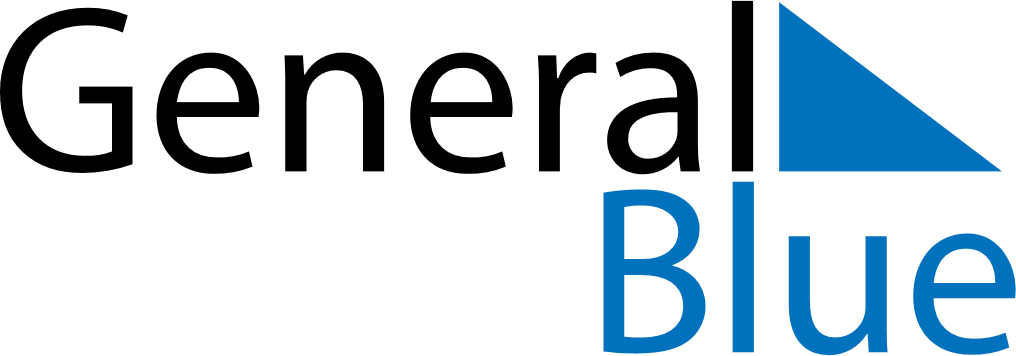 February 2024February 2024February 2024BruneiBruneiMONTUEWEDTHUFRISATSUN1234567891011Laylat al-Mi’rajChinese New Year1213141516171819202122232425National Day26272829